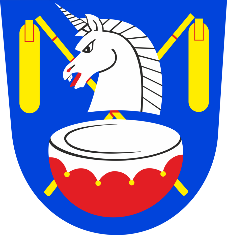 O b e c   L í š n i c eObecně závazná vyhláška obce Líšnice č. 1/2022o stanovení obecního systému odpadového hospodářstvíZastupitelstvo obce Líšnice se na svém zasedání dne 14. listopadu 2022 usnesením č. ZO-02/2022/11/14-16 usneslo vydat na základě § 59 odst. 4 zákona č. 541/2020 Sb., o odpadech (dále jen „zákon o odpadech“), a v souladu s § 10 písm. d) a § 84 odst. 2 písm. h) zákona č. 128/2000 Sb., o obcích (obecní zřízení), ve znění pozdějších předpisů, tuto obecně závaznou vyhlášku (dále jen „vyhláška“):Čl. 1Úvodní ustanoveníTato vyhláška stanovuje obecní systém odpadového hospodářství na území obce Líšnice. Každý je povinen odpad nebo movitou věc, kterou předává do obecního systému, odkládat na místa určená obcí v souladu s povinnostmi stanovenými pro daný druh, kategorii nebo materiál odpadu nebo movitých věcí zákonem o odpadech a touto vyhláškou.V okamžiku, kdy osoba zapojená do obecního systému odloží movitou věc nebo odpad, s výjimkou výrobků s ukončenou životností, na místě obcí k tomuto účelu určeném, stává se obec vlastníkem této movité věci nebo odpadu. Stanoviště sběrných nádob je místo, kde jsou sběrné nádoby trvale nebo přechodně umístěny za účelem dalšího nakládání s komunálním odpadem. Stanoviště sběrných nádob jsou individuální nebo společná pro více uživatelů.Čl. 2Oddělené soustřeďování komunálního odpadu Osoby předávající komunální odpad na místa určená obcí jsou povinny odděleně soustřeďovat následující složky:Biologické odpady rostlinného původu (dále jen „bioodpady),Papír,Plasty včetně PET lahví (dále jen „plast“),Nápojové kartóny (např. tetrapak),Sklo čiré,Sklo barevné,Kovový šrot (železo, hliník, aj.) a kovové obaly (plechovky od potravin, nápojové plechovky, ostatní kovové obaly),Nebezpečné odpady,Objemný odpad,Jedlé oleje a tuky,Směsný komunální odpad.Směsným komunálním odpadem se rozumí zbylý komunální odpad po stanoveném vytřídění podle odstavce 1 písm. a) až j).Objemný odpad je takový odpad, který vzhledem ke svým rozměrům nemůže být umístěn do sběrných nádob.Čl. 3Soustřeďování složek komunálního odpaduPapír, plasty, sklo čiré, sklo barevné, kovy, bioodpady, jedlé oleje a tuky, se soustřeďují do zvláštních sběrných nádob, kterými jsou popelnice objemu 1100 l, popelnice objemu 240 l, zvony, velkoobjemové kontejnery a pytle.Zvláštní sběrné nádoby na papír, sklo čiré, sklo barevné, jsou umístěny na prostranstvích uvedených v příloze č. 1 této vyhlášky. Zvláštní sběrné nádoby jsou barevně odlišeny a označeny příslušnými nápisy:Biologické odpady rostlinného původu - hnědá nádoba s nápisem BIOPapír - modrá nádoba s nápisem PAPÍRPlasty, stlačené PET lahve a Nápojové kartóny - žlutá nádoba s nápisem PLAST, žluté nebo průhledné plastové pytleSklo čiré, - bílá nebo zelená nádoba s nápisem SKLO BÍLÉSklo barevné – zelená nádoba s nápisem SKLOKovy a kovové obaly - velkoobjemový kontejner s nápisem KOVYJedlé oleje a tuky v uzavřených plastových obalech označených názvem obce - nádoba s nápisem OLEJE A TUKYSměsný komunální odpad – černá nádoba s nápisem KOMUNÁLNÍ ODPADDo zvláštních sběrných nádob je zakázáno ukládat jiné složky komunálních odpadů, než pro které jsou určeny.Zvláštní sběrné nádoby je povinnost plnit tak, aby je bylo možno uzavřít a odpad z nich při manipulaci nevypadával. Pokud to umožňuje povaha odpadu, je nutno objem odpadu před jeho odložením do sběrné nádoby minimalizovat. Všechny tříděné složky komunálního odpadu, vyjma složek uvedených pod písmenem h) a j) v článku 2 odst. 1, lze odevzdávat na sběrném místě na pozemku parcelní číslo 373/1, 373/2 v k. ú. Líšnice („Skladovák“ – Dolní konec). Čl. 4Svoz nebezpečných složek komunálního odpaduSvoz nebezpečných složek komunálního odpadu je zajišťován minimálně dvakrát ročně jejich odebíráním na předem vyhlášených přechodných stanovištích přímo do zvláštních sběrných nádob k tomuto sběru určených. Informace o svozu jsou zveřejňovány, výlepových plochách, na internetových stránkách obce, letáky do domácností.Soustřeďování nebezpečných složek komunálního odpadu podléhá požadavkům stanoveným v čl. 3 odst. 4 a 5.Čl. 5Svoz objemného odpaduObjemný odpad lze odevzdávat na sběrném místě, které je umístěno na pozemku parcelní číslo 373/1, 373/2 v k. ú. Líšnice („Skladovák“ – Dolní konec). Osoba, která objemný odpad předává je povinna ho v co nejvyšší míře demontovat. Soustřeďování objemného odpadu podléhá požadavkům stanoveným v čl. 3 odst. 4 a 5. Čl. 6Soustřeďování směsného komunálního odpadu Směsný komunální odpad se odkládá do sběrných nádob. Pro účely této vyhlášky se sběrnými nádobami rozumějí: typizované plechové a plastové sběrné nádoby (120l a 240l popelnice, 1100l kontejnery) určené ke shromažďování směsného komunálního odpaduodpadkové koše, které jsou umístěny na veřejných prostranstvích v obci, sloužící pro odkládání drobného směsného komunálního odpadu.Soustřeďování směsného komunálního odpadu podléhá požadavkům stanoveným 
v čl. 3 odst. 4 a 5. Čl. 7Nakládání s komunálním odpadem vznikajícím na území obce při činnosti právnických a podnikajících fyzických osobPrávnické a podnikající fyzické osoby zapojené do obecního systému na základě smlouvy s obcí komunální odpad dle čl. 2 odst. 1 písm. a) až) j) předávají na sběrném místě na pozemku parcelní číslo 373/1, 373/2 v k. ú. Líšnice („Skladovák“ – Dolní konec). a komunální odpad dle čl. 2 odst. 1 písm. k) do vlastních sběrných nádob.Výše úhrady za zapojení do obecního systému se stanoví na základě aktuálního ceníku, který je uveden na internetových stránkách obce Líšnice. Úhrada se vybírá jednorázově za celý kalendářní rok na základě vystaveného daňového dokladu v hotovosti nebo převodem na účet obce Líšnice.Čl. 8Nakládání s movitými věcmi v rámci předcházení vzniku odpaduObec v rámci předcházení vzniku odpadu za účelem jejich opětovného použití nakládá s těmito movitými věcmi:	a) oděvy a textilMovité věci uvedené v odst. 1 lze předávat do označeného kontejneru u sběrného místa na pozemku parcelní číslo 373/1, 373/2 v k. ú. Líšnice („Skladovák“ – Dolní konec). Movitá věc musí být předána v takovém stavu, aby bylo možné její opětovné použití. Čl. 9Nakládání se stavebním a demoličním odpademStavebním odpadem a demoličním odpadem se rozumí odpad vznikající při stavebních 
a demoličních činnostech nepodnikajících fyzických osob. Stavební a demoliční odpad není odpadem komunálním.Stavební odpad lze použít, předat či odstranit pouze zákonem stanoveným způsobem.Pro odložení stavebního odpadu je možné objednat velkoobjemový kontejner u firem oprávněných nakládat s odpady na svůj náklad.Čl. 10Závěrečná ustanoveníNabytím účinnosti této vyhlášky se zrušuje Obecně závazná vyhláška obce 
č. 2/2019, o stanovení systému shromažďování, sběru, přepravy, třídění, využívání a odstraňování komunálních odpadů a nakládání se stavebním odpadem na území obce Líšnice, ze dne 12. prosince 2019.Tato vyhláška nabývá účinnosti dnem 1.12.2022.        Marek Papcun v.r.					   Ing. Pavel Štefek v.r.           místostarosta							starostaVyvěšeno na úřední desce obecního úřadu dne: 15.11.2022Sejmuto z úřední desky obecního úřadu dne: ………………………Příloha č. 1obecně závazné vyhlášky obce Líšnice č. 1/2022Umístění zvláštních sběrných nádob na tříděný odpad v obci LíšniceU KONZUMU:Papír				1 modrý zvon		- kulatý, spodní výsyp, velikost 2,15 m3Sklo barevné			1 zelený zvon		- kulatý, spodní výsyp, velikost 2,15 m3Sklo bílé			1 zelený zvon 		- kulatý, spodní výsyp, velikost 2,15 m3HŘBITOV:Směsný komunální odpad	2 kontejner		- 1100 l s horním víkem, barva černáBiolog. odpady rostl. původu	2 kontejner		- 1100 l s horním víkem, barva hnědáSklo barevné			1 zelený zvon		- kulatý, spodní výsyp, velikost 1,1 m3U SKLADOVÁKU:Biolog. odpady rostl. původu	1 kontejner		- 1100 l s horním víkem, barva hnědáSklo bílé			1 bílý zvon		- kulatý, spodní výsyp, velikost 1,1 m3Sklo barevné			2 zelený zvon		- kulatý, spodní výsyp, velikost 2,15 m3Papír 				2 modré zvony 	- kulatý, spodní výsyp, velikost 2,15 m3